Mittelschule Starnberg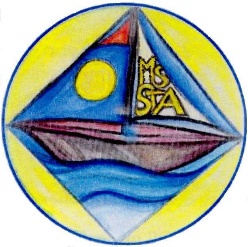 Ferdinand-Maria-Str. 11 a82319 StarnbergTel.: 08151/652233-20Fax: 08151/652233-23E-Mail: info@mittelschule-starnberg.dewww.mittelschule-starnberg.de___________________________________________________________________________Verhalten im Krankheitsfalle während der UnterrichtszeitSehr geehrte Eltern bzw. Erziehungsberechtigte,die Lehrkräfte sind angehalten, die Eltern plötzlich erkrankter oder verletzter Schülerinnen und Schüler telefonisch zu kontaktieren. Der Erkrankte verweilt zunächst – wenn es die Erkrankung nicht anderweitig erfordert - im Klassenzimmer, bis einer der Erziehungsberechtigten zur Abholung kommt.Sollten Eltern zustimmen, dass der Erkrankte selbst heimgehen darf, entscheidet die Lehrkraft, ggf. die Schulleitung, ob der Schüler dazu imstande ist. Eine schriftliche Zustimmung der Eltern muss spätestens am nächsten Tag nachgereicht werden.Wenn die Eltern nicht verfügbar sind, trägt die Schule die Verantwortung für Schüler/innen, die während des Unterrichts erkranken. In diesem Fall bleibt der Erkrankte – wenn es die Erkrankung nicht anderweitig erfordert – bis zum Unterrichtsende im Klassenzimmer. Bei schwerwiegenderen Symptomen oder Verletzungen veranlasst die Schulleitung die Verlegung ins Sanitätszimmer unter Aufsicht, und ggf. die Untersuchung und Abholung durch den Notarzt. Die Eltern werden dann durch die Klinik informiert.Ausführliche Informationen zu diesem Thema finden Sie zum Beispiel unter folgendem Link:https://www.bllv.de/vollstaendiger-artikel/news/betreuung-kranker-schuelerinnen-wenn-eltern-nicht-erreichbar-sind/